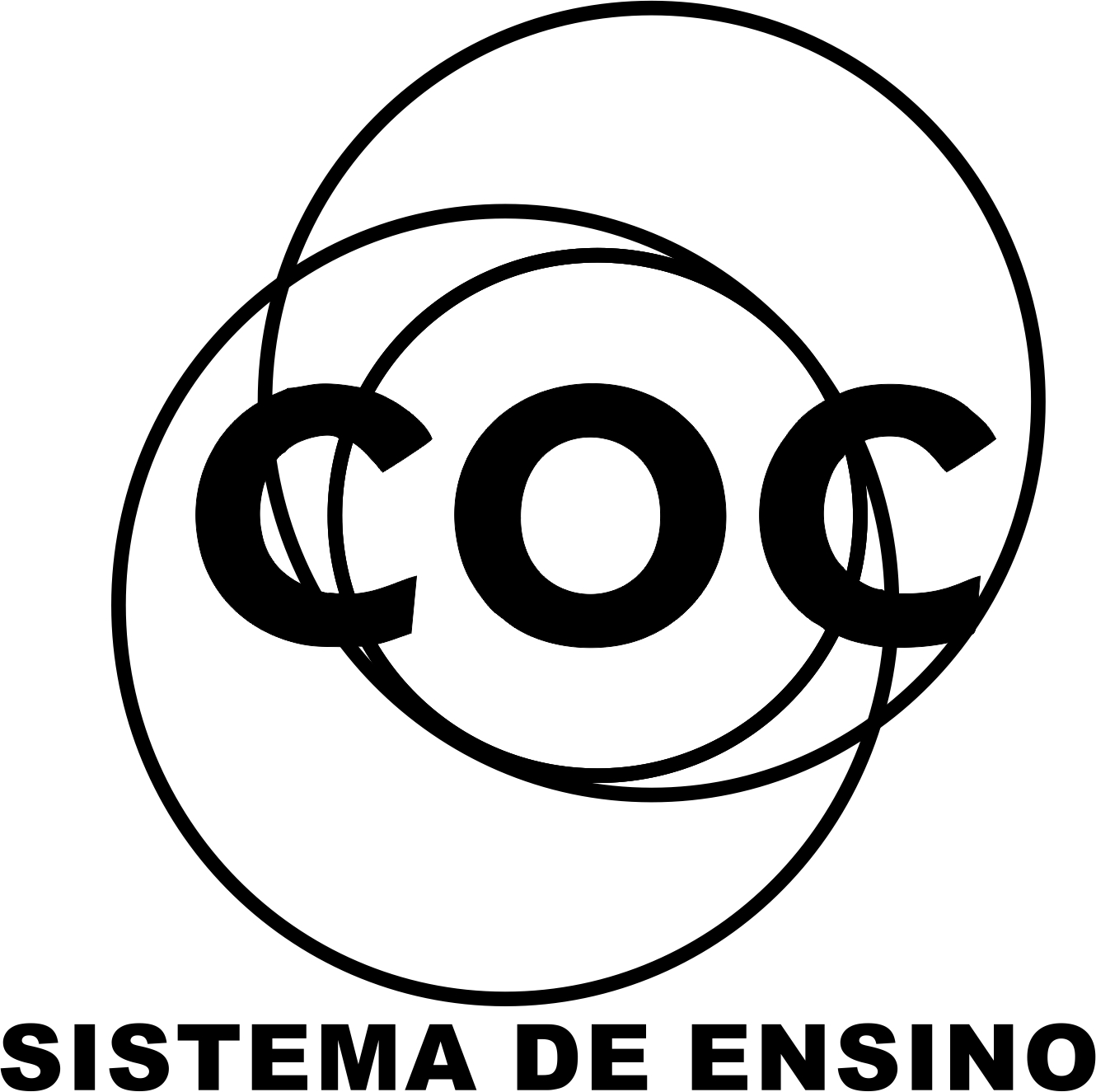 01 – Cite os fatores que levaram o Império a se desgastar e servir de base para a Proclamação da República.02 – Caracterize a Constituição de 1891.03 – Explique a Política dos Governadores.04 – Explique o Voto de Cabresto05 – Qual era a participação do coronelismo na República Velha?06 – O que foi a Política do Café com Leite?07 – Qual a importância da Comissão Verificadora de Poderes?08 – Explique a Revolta de Canudos.09 – Explique a medida econômica do Funding-loan.10 – Comente o ciclo da borracha no Brasil e as suas consequências.11 – Caracterize a Revolta da Vacina.12 – Explique o processo de reurbanização da cidade do Rio de Janeiro.13 – O que foi o Convênio de Taubaté? O que essa medida significou para a economia do Brasil?14 – Explique a Revolta da Chibata15 – Comente sobre a Guerra do Contestado.16 – Explique a relação entre a Primeira Guerra Mundial e o processo de industrialização brasileira.17 – Comente sobre o Movimento Operário no Brasil.18 – O que foi a Lei Adolfo Gordo?19 – Explique o movimento do Cangaço.20 – Explique o episódio das Cartas Falsas.21 – O que foi o Tenentismo?22 – Explique a Revolta do Forte de Copacabana.23 – Qual a importância da Semana de Arte Moderna de 1922?24 – Explique a Coluna Paulista.25 – Explique a Coluna Prestes.26 – Explique a Revolução de 1930.